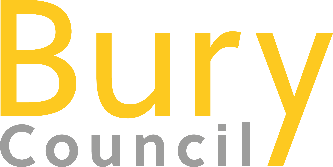 Bury Council Senior Leadership StructureThe structure chart below includes members of the Bury Council Executive Team (the Chief Executive and their direct reports) and the Council Senior Leadership Group. The data reflects the Council structure as of February 2024. All posts can be contacted via the Council main switchboard on 0161 253 5000 and at Bury Town Hall, Knowsley Street, Bury BL9 0SW.Accessible organisational chart:The following people report to Lynne Ridsdale, Chief Executive and Place Based Lead. This post posts operate jointly across the Council and NHS Greater Manchester (Bury):Jeanette Richards, Executive Director (Children & Young People)Stephen Holden, Interim Director of Education & SkillsAndrea Stone, Interim Director of Social Care Practice and Early HelpWill Blandamer, Executive Director (Health & Adult Care) & Deputy Place Based Lead. This post posts operate jointly across the Council and NHS Greater Manchester (Bury)Adrian Crook, Director of Adult Social Services & Community Commissioning.. This post posts operate jointly across the Council and NHS Greater Manchester (Bury) and also reports to the Chief Executive.Sue Massel, Assistant Director (Adult Social Care Operations) Jon Hobday, Director of Public Health. This post also reports to the Chief Executive.Donna Ball, Executive Director (Operations) Neil Long, Assistant Director (Operations) Ben Thomson, Assistant Director (Operations Strategy) Nicky Parker, Director of Transformation. This post holder is working with Bury Council on secondment from another Local Authority for a time limited period. Information on their salary is therefore not included within the detailed information on employee salaries.Paul Lakin, Executive Director (Place) Robert Summerfield, Assistant Director (Regeneration Delivery) Sarah Porru, Assistant Director (Regeneration Delivery) Crispian Logue, Assistant Director (Infrastructure, Planning & Regulation) Paul McKevitt, Interim Executive Director (Finance) Clare Williams, Interim Deputy Chief Finance Officer Kate Waterhouse, Executive Director (Strategy & Transformation) Andrew Carter, Assistant Director (Digital, Data & Technology). The post operates operate jointly across the Council and NHS Greater Manchester (Bury)John Holman, Interim Director of Housing OperationsJacqui Dennis, Director of Law & Governance. This post reports directly to the Chief Executive however their services are within the Corporate Core under the Executive Director (Strategy & Transformation).Sam McVaigh Director of People & Inclusion. This post reports directly to the Chief Executive however their services are within the Corporate Core under the Executive Director (Strategy & Transformation).